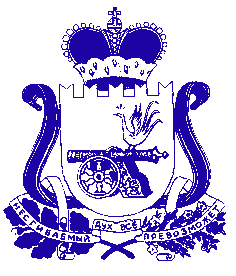 ДЕПАРТАМЕНТ  имущественных  и  земельных   Отношений  Смоленской области п  р  и  к  а  з «04» мая 2018                                                                                                                                      № 292В соответствии с Федеральным законом «Об обороте земель сельскохозяйственного назначения», с целью оказания методической помощи органам местного самоуправления муниципальных образований Смоленской областип р и к а з ы в а ю:1. Утвердить прилагаемые Методические рекомендации для органов местного самоуправления муниципальных образований Смоленской области по работе                  с невостребованными земельными долями (далее - Методические рекомендации).2. Отделу по организации взаимодействия с органами местного самоуправления по земельным вопросам направить Методические рекомендации в адрес глав муниципальных образований Смоленской области.3. Контроль за исполнением настоящего приказа оставляю за собой.Об утверждении Методических рекомендаций для органов местного самоуправления муниципальных образований Смоленской области по работе с невостребованными земельными долямиИ.о. начальника  Департамента                                                               С.Н. Шевцов